МУНИЦИПАЛЬНОЕ ОБРАЗОВАНИЕ «ЗОНАЛЬНЕНСКОЕ СЕЛЬСКОЕ ПОСЕЛЕНИЕ»АДМИНИСТРАЦИЯ ЗОНАЛЬНЕНСКОГО СЕЛЬСКОГО ПОСЕЛЕНИЯПОСТАНОВЛЕНИЕп. Зональная Станция«27» октября 2020г.									№ 255О проведении аукциона в электронной форме по продаже имущества, находящегося в собственности муниципального образования «Зональненское сельское поселение».        В целях повышения эффективности использования муниципального имущества, передаваемого в собственность и пополнения доходной части бюджета, руководствуясь Федеральным законом от 26.07.2006 года № 135-ФЗ «О защите конкуренции», Приказом Федеральной антимонопольной службы Российской Федерации от 10.02.2010 г. № 67 «О порядке проведения конкурсов или аукционов на право заключения договоров купли-продажи, договоров безвозмездного пользования, договоров доверительного управления имуществом, иных договоров, предусматривающих переход прав владения и (или) пользования в отношении государственного или муниципального имущества, и перечне видов имущества, в отношении которого заключение указанных договоров может осуществляться путем проведения торгов в форме конкурса», Уставом Муниципального образования «Зональненское сельское поселение»,ПОСТАНОВЛЯЮ:1. Провести аукцион открытый по составу участников и по форме подачи предложений на право заключения договора купли-продажи муниципального имущества (далее – аукцион), находящегося в собственности Муниципального образования «Зональненское сельское поселение», расположенного по адресу: Томская область, Томский район, п. Зональная Станция, ул. Светлая, 19 стр.4.1.2. Утвердить Документацию о проведении аукциона на право заключения договора купли-продажи муниципального имущества (далее – Аукционная документация), согласно приложению № 1 к настоящему постановлению.2. Разместить извещение о проведении аукциона на официальном сайте Российской Федерации в информационно-телекоммуникационной сети «Интернет»: www.torgi.gov.ru. 3. Управляющему делами Администрации Зональненского сельского поселения опубликовать настоящее постановление в официальном издании Зональненского сельского поселения – «Информационный бюллетень Зональненского сельского поселения», разместить на официальном сайте МО «Зональненское сельское поселение» в сети «Интернет» - http://admzsp.ru.4. Контроль за исполнением настоящего постановления оставляю за собой.Глава поселения                               	      Е. А. КоноваловаС. Б. Мартынова 8(3822) 923-170В дело № 01-03Приложение № 1 к постановлениюАдминистрации Зональненского сельского поселенияот «27» октября 2020г. № 255И Н С Т Р У К Ц И Япо подготовке, отзыву, подаче заявок на участие в аукционе на право заключения договора купли-продажи муниципального имущества, являющегося муниципальной собственностью муниципального образования «Зональненское сельское поселение» Организатор аукциона: Администрация Зональненского сельского поселенияМесто нахождения: 634507, Томская область, Томский район, п. Зональная Станция, ул. Совхозная, 10Почтовый адрес: 634507, Томская область, Томский район, п. Зональная Станция, ул. Совхозная, 10Адрес электронной почты: spmi@admzsp.ruКонтактный телефон: (3822) 923-170Контактное лицо: Мартынова Светлана Борисовнаприглашает физических и юридических лиц принять участие в аукционе, открытом по составу участников и форме подачи предложений о цене, на право заключения договора купли-продажи муниципального имущества, являющегося муниципальной собственностью муниципального образования «Зональненское сельское поселение» и представляющих собой: *Наименование движимого имущества и иные позволяющие его индивидуализировать данные (характеристика имущества), входящие в состав объекта договора купли-продажи, указаны в Приложении №1 к документации об аукционе.Цеевое назначение иущева – осуществление коммерческой деятельности.1.1. Срок действия договора – постоянное.Техническое состояние движимого имущества, права на которое передаются по договору купли-продажи: нормальное. 1.2. Осмотр объектов, выставляемых на аукцион, осуществляется по предварительной записи по телефону: 8 (3822) 923-170 каждый четверг с 09.00 до 13.00 после размещения извещения о проведении аукциона на официальном сайте в сети «Интернет» по адресу: www.torgi.gov.ru и заканчивается за два рабочих дня до даты окончания срока подачи заявок на участие в аукционе. Оор обеечивае организаор ауциона без взиания аы.1.3. В ауционе ое учавоваь юбое юридичеое ицо незавиио о организационно-равовой форы, форы обвеннои, еа находения и еа роиходения аиаа ии юбое физичеое ицо, в о чие индивидуаьный редриниаеь, реендующее на заючение договора и одавшее заяву на учаие в ауционе (даее - заявиеь).1.4. Учании ауциона доны оовевоваь ребования, уановенны заонодаеьво Роийой Федерации  аи учаниа:-оувие в оношении учаниа ауциона - юридичеого ица роцедуры ивидации и оувие решения арбираного уда о ризнании учаниа ауциона - юридичеого ица, индивидуаьного редриниаея банроо и об орыии онурного роизводва;-оувие риенения в оношении учаниа ауциона адинираивного наазания в виде риоановения деяеьнои в оряде, редуоренно Кодексом Роийой Федерации об адинираивных равонарушениях, на день одачи заяви на учаие в ауционе.1.5. Дя учаия в ауционе заявиеь доен воевреенно одгоовиь и одаь заяву на учаие в ауционе. Содерание и орядо одачи заяво на учаие в ауционе уановены в раздее 7 наоящей инруции. 1.6. Организатор аукциона проводит аукцион в порядке, установленном в разделе 9 настоящей инструкции.1.7. По результатам аукциона заключается договор купли-продажи в порядке и на условиях, установленных в разделе 10 настоящей инструкции.1.8. Условия аукциона, порядок и условия заключения договора с участником аукциона являются условиями публичной оферты, а подача заявки на участие в аукционе является акцептом такой оферты.1.9. Оплата приобретенного на аукционе имущества производится единовременно в течение месяца с момента заключения договора купли-продажи по реквизитам, указанным в договоре купли-продажи. 1.10. Сумма задатка, внесенная Покупателем для участия в аукционе, в размере согласно Договору купли-продажи движимого имущества, засчитывается в оплату приобретаемого Имущества.1.11. Обеечение ионения договора не редуорено.Зараы на учаие в ауционеЗаявитель несет все расходы, связанные с подготовкой и подачей своей заявки на участие в аукционе, а организатор аукциона не отвечает и не имеет обязательств по этим расходам независимо от хода и результатов аукциона.Документация об аукционеСодерание доуенации об ауционеДокументация об аукционе включает:а) инструкцию по подготовке, отзыву, подаче заявок на участие в аукционе;б) образцы форм для заполнения: -форма №1 «Заявка на участие в аукционе»;в) проект договора купли-продажи движимого имущества по лотам.4. Поучение доуенации об ауционе4.1. При роведении ауциона организаор ауциона обеечивае разещение доуенации об ауционе на официаьно айе в еи «Инерне» о адреу: www.torgi.gov.ru (даее о еу – официаьный ай) не енее че за двадцаь дней до даы оончания одачи заяво на учаие в ауционе, одновреенно  разещение извещения о роведении ауциона. Доуенация доуна дя ознаоения на официаьно айе без взиания аы.4.2. После размещения на официальном сайте извещения о проведении аукциона организатор аукциона на основании заявления любого заинтересованного лица, поданного в письменной форме, в том числе в форме электронного документа (в соответствии с требованиями, установленными в федеральных законах от 10.01.2002г. №1-ФЗ «Об электронной цифровой подписи», от 06.04.2011г. №63-ФЗ «Об электронной подписи»), в течение двух рабочих дней с даты получения соответствующего заявения редоавяе аоу ицу доуенацию об ауционе. Доуенация об ауционе редоавяея в иьенной форе ибо в форе эеронного доуена без взиания аы.4.3. Предоставление аукционной документации до размещения на официальном сайте извещения о проведении аукциона не допускается.4.4. Заинтересованные лица могут получить документацию об аукционе с 27 октября 2020г. по 30 ноября 2020 г. по рабочим дням с 9.00 до 13.00 ч. и с 14.00 до 17.00 ч.  по местному времени по адресу: Томская область, Томский район, п. Зональная Станция, ул. Совхозная, 10, 2 этаж, кабинет № 7, а также на официальном сайте в сети «Интернет» по адресу: www.torgi.gov.ru.4.5. Еи заявиеь оучи ое доуенации об ауционе не в иьенной форе, ауционная оиия не нее овевеннои за неоучение аи заявиее инфорации о разъянении и изенении одерания доуенации об ауционе.5. Разъяснение положений документации об аукционе5.1. Любое заинереованное ицо враве наравиь в иьенной форе, в о чие в форе эеронного доуена (в оовевии  ребованияи, уановенныи в федераьных заонах о 10.01.2002г. №1-ФЗ «Об эеронной цифровой одии», о 06.04.2011г. №63-ФЗ «Об эеронной одии») организаору ауциона заро о разъянении ооений доуенации об ауционе. В ечение двух рабочих дней  даы оуения уазанного зароа организаор ауциона наравяе в иьенной форе ии в форе эеронного доуена разъянения ооений доуенации об ауционе, еи уазанный заро оуи  неу не позднее че за ри рабочих дня до даы оончания роа одачи заяво на учаие в ауционе.5.2. В ечение одного дня с даты направления разъянения ооений доуенации об ауционе о зароу заинереованного ица аое разъянение разещаея организаоро ауциона на официаьно айе  уазание редеа зароа, но без уазания заинереованного ица, о оорого оуи заро. Разъянение ооений доуенации об ауционе не доно изеняь ее уь.6. Изменения содержания документации об аукционе. Отказ от проведения аукциона6.1. Организатор аукциона по собственной инициативе или в соответствии с запросом заинтересованного лица вправе принять решение о внесении изменений в документацию об аукционе не позднее чем за пять дней до даты окончания подачи заявок на участие в аукционе. Изменение предмета аукциона не допускается. В течение одного дня с даты принятия указанного решения такие изменения размещаются организатором аукциона в порядке, установленном для размещения на официальном сайте извещения о проведении аукциона. В течение двух рабочих дней с даты принятия указанного решения такие изменения направляются заказными письмами или в форме электронных документов всем заявителям, которым была предоставлена документация об аукционе. При этом срок подачи заявок на участие в аукционе должен быть продлен таким образом, чтобы с даты размещения на официальном сайте торгов изменений, внесенных в документацию об аукционе, до даты окончания срока подачи заявок на участие в аукционе он составлял не менее пятнадцати дней.6.2. Организаор ауциона враве оазаья о роведения ауциона не позднее че за яь дней до даы оончания роа одачи заяво на учаие в ауционе. Извещение об оазе о роведения ауциона разещаея на официальном сайте в течение одного дня с даты принятия решения об отказе от проведения ауциона. В ечение двух рабочих дней с даты принятия уазанного решения организаор ауциона наравяе оовевующие уведоения ве заявитея.7. Порядо одготови и редотавения заяво на учатие в ауционе7.1 Заявка, подготовленная заявителем, а также вся корреспонденция и документация, связанные с этой заявкой, которыми обмениваются заявитель и аукционная комиссия, должны быть написаны на русском языке.Заява на учаие в ауционе одаея в иьенной форе ии в форе эеронного доуена (в оовевии  ребованияи, уановенныи в федераьных заонах о 10.01.2002г. №1-ФЗ «Об эеронной цифровой одии», о 06.04.2011г. №63-ФЗ «Об эеронной одии»). Подача заяви на учаие в ауционе явяея ацео оферы в оовевии о аьей 438 Граданого одеа Роийой Федерации.7.2. Заявки должны быть представлены претендентами по адресу: 634507, Томская область, Томский район, п. Зональная Станция, ул. Совхозная, 10, 2 этаж, кабинет № 7.  Дата начала подачи заявок: 27 октября 2020 г.Дата и время окончания срока подачи заявок: до 10.00 часов местного времени 23 ноября 2020 г.7.3. Заява на учаие в ауционе дона одераь:1) сведения и документы о заявителе, подавшем такую заявку:а) фирменное наименование (наименование), сведения об организационно-правовой форме, о месте нахождения, почтовый адрес (для юридического лица), фамилия, имя, отчество, паспортные данные, сведения о месте жительства (для физического лица), номер контактного телефона;б) полученную не ранее чем за шесть месяцев до даты размещения на официальном сайте торгов извещения о проведении аукциона выписку из единого государственного реестра юридических лиц или нотариально заверенную копию такой выписки (для юридических лиц), полученную не ранее чем за шесть месяцев до даты размещения на официальном сайте торгов извещения о проведении аукциона выписку из единого государственного реестра индивидуальных предпринимателей или нотариально заверенную копию такой выписки (для индивидуальных предпринимателей), копии документов, удостоверяющих личность (для иных физических лиц), надлежащим образом заверенный перевод на русский язык документов о государственной регистрации юридического лица или физического лица в качестве индивидуального предпринимателя в соответствии с законодательством соответствующего государства (для иностранных лиц), полученные не ранее чем за шесть месяцев до даты размещения на официальном сайте торгов извещения о проведении аукциона;в) документ, подтверждающий полномочия лица на осуществление действий от имени заявителя - юридического лица (копия решения о назначении или об избрании либо приказа о назначении физического лица на должность, в соответствии с которым такое физическое лицо обладает правом действовать от имени заявителя без доверенности (далее - руководитель). В случае если от имени заявителя действует иное лицо, заявка на участие в аукционе должна содержать также доверенность на осуществление действий от имени заявителя, заверенную печатью заявителя и подписанную руководителем заявителя (для юридических лиц) или уполномоченным этим руководителем лицом, либо нотариально заверенную копию такой доверенности. В случае если указанная доверенность подписана лицом, уполномоченным руководителем заявителя, заявка на участие в аукционе должна содержать также документ, подтверждающий полномочия такого лица;г) копии учредительных документов заявителя (для юридических лиц);д) решение об одобрении ии о овершении руной деи ибо оия аого решения в учае, еи ребование о необходиои наичия аого решения дя овершения руной деи уановено заонодаеьво Роийой Федерации, учредиеьныи доуенаи юридичеого ица и еи дя заявиея заючение договора явяея руной деой;е) заявление об отсутствии решения о ликвидации заявителя - юридического лица, об отсутствии решения арбитражного суда о признании заявителя - юридического лица, индивидуального предпринимателя банкротом и об открытии аукционного производства, об отсутствии решения о приостановлении деятельности заявителя в порядке, предусмотренном Кодексом Российской Федерации об административных правонарушениях;2) предложения об условиях выполнения работ, которые необходимо выполнить в отношении муниципального имущества, права на которое передаются по договору, а также по качеству, количественным, техническим характеристикам товаров (работ, услуг), поставка (выполнение, оказание) которых происходит с использованием такого имущества. В учаях, редуоренных доуенацией об ауционе, ае оии доуенов, одвердающих оовевие оваров (рабо, ууг) уановенны ребования, еи аие ребования уановены заонодаеьво Роийой Федерации. Заявка, подаваемая в форме электронного документа и подписанная электронной цифровой подписью заявителя, направляется по электронной почте: spmi@admzsp.ru c использованием механизма «защищенной электронной почты», с передачей электронных писем, подписанных ЭЦП в формате S/MIME(SecureMIME) (подробнее о механизмах «защищенной электронной почты» и настройке почтовых клиентов можно узнать по адресу: http://cryptopro/documentation/smim.htm) либо передается на электронном носителе по адресу: Томская область, Томский район, п. Зональная Станция, ул. Совхозная, 10, 2 этаж, кабинет № 7. 7.4. Заявиеь враве одаь оьо одну заяву в оношении редеа (оа) ауциона.7.5. Кадая заява на учаие в ауционе, оуившая в ро, уазанный в .7.2 наоящей инруции, регирируея организаоро ауциона. По ребованию заявиея организаор ауциона выдае раиу в оучении аой заяви  уазание даы и вреени ее оучения. При получении заявки на участие в аукционе, поданной в форме электронного документа (в соответствии с требованиями, установленными в федеральных законах от 10.01.2002г. №1-ФЗ «Об электронной цифровой подписи», от 06.04.2011г. №63-ФЗ «Об электронной подписи»), организатор аукциона обязан подтвердить в письменной форме или в форме электронного документа ее получение в течение одного рабочего дня с даты получения такой заявки.7.6. В учае орави заяви на учаие в ауционе оредво очовой вязи, заявиеь аоояеьно нее овевенноь за доаву аой заяви организаору ауциона  обюдение необходиых роов.Поученные ое оончания уановенного роа риеа заяво на учаие в ауционе заяви не раариваюя и в о е день возвращаюя оовевующи заявиея. 7.7. Заявиеь враве оозваь заяву в юбое врея до уановенных даы и вреени начаа раорения заяво на учаие в ауционе. 7.8. В учае еи о оончании роа одачи заяво на учаие в ауционе одана оьо одна заява ии не одано ни одной заяви, ауцион ризнаея неооявшия. В случае если документацией об аукционе предусмотрено два и более лота, аукцион признается несостоявшимся только в отношении тех лотов, в отношении которых подана только одна заявка или не подано ни одной заявки.8. Порядок рассмотрения заявок на участие в аукционе8.1. Ауционная оиия рааривае заяви на учаие в ауционе на реде оовевия ребования, уановенны наоящей доуенацией.8.2. Заявителем может быть любое юридическое лицо независимо от организационно-правовой формы, формы собственности, места нахождения и места происхождения капитала или любое физическое лицо, в том числе индивидуальный предприниматель, претендующее на заключение договора и подавшее заявку на участие в аукционе (далее - заявитель).8.3. Рассмотрение заявок начинается 27 ноября 2020 г. в 11.00 час местного времени по адресу: Томская область, Томский район, п. Зональная Станция, ул. Совхозная, 10, 2 этаж, кабинет № 7.8.4. В учае уановения фаа одачи одни заявиее двух и боее заяво на учаие в ауционе ри уовии, чо оданные ранее заяви аи заявиее не оозваны, ве заяви на учаие в ауционе аого заявиея не раариваюя и возвращаюя аоу заявиею.8.5. Заявитель не допускается аукционной комиссией к участию в аукционе в случаях:1) непредставления документов, определенных пунктом 7.3 настоящей инструкции, либо наличия в таких документах недостоверных сведений;2) несоответствия требованиям, установленным законодательством Российской Федерации к участникам.3) неоовевия заяви на учаие в ауционе ребования доуенации об ауционе;4) наичия решения о ивидации заявиея - юридичеого ица ии наичие решения арбираного уда о ризнании заявиея - юридичеого ица, индивидуаьного редриниаея банроо и об орыии онурного роизводва;5) наичия решения о риоановении деяеьнои заявиея в оряде, редуоренно Кодео Роийой Федерации об адинираивных равонарушениях, на день раорения заяви на учаие в ауционе.8.6. Оаз в доуе  учаию в ауционе о ины онования, рое учаев, уазанных выше, не доуаея.8.7. В учае уановения фаа недоовернои ведений, одеращихя в доуенах, редавенных заявиее ии учанио ауциона в оовевии  уно 7.3 наоящей инруции, ауционная оиия обязана ораниь аого заявиея ии учаниа ауциона о учаия в ауционе на юбо эае его роведения. Прооо об оранении заявиея ии учаниа ауциона о учаия в ауционе одеи разещению на официаьно айе в ро не озднее дня, едующего за дне риняия аого решения. При эо в рооое уазываюя уановенные фаы недооверных ведений.8.8. На основании результатов рассмотрения заявок на участие в аукционе аукционной комиссией принимается решение о допуске к участию в аукционе заявителя и о признании заявителя участником аукциона или об отказе в допуске такого заявителя к участию в аукционе в порядке и по основаниям, предусмотренным пунктами 8.5-8.7 настоящей инструкции, которое оформляется протоколом рассмотрения заявок на участие в аукционе. Прооо ведея ауционной оиией и одиываея веи риувующии на заедании ченаи ауционной оиии в день оончания раорения заяво. Протокол должен содержать сведения о заявителях, решение о допуске заявителя к участию в аукционе и признании его участником аукциона или об отказе в допуске к участию в аукционе с обоснованием такого решения и с указанием положений настоящей инструкции, которым не соответствует заявитель, положений документации об аукционе, которым не соответствует его заявка на участие в аукционе, положений такой заявки, не соответствующих ребования доуенации об ауционе. Уазанный рооо в день оончания раорения заяво на учаие в ауционе разещаея организаоро ауциона на официаьно айе. Заявиея наравяюя уведоения о риняых ауционной оиией решениях не озднее дня, едующего за дне одиания уазанного роооа. В учае еи о оончании роа одачи заяво на учаие в ауционе одана оьо одна заява ии не одано ни одной заяви, в уазанный рооо вноия инфорация о ризнании ауциона несостоявшимся.8.9. В учае еи риняо решение об оазе в доуе  учаию в ауционе вех заявиеей ии о ризнании оьо одного заявиея учанио ауциона, ауцион ризнаея неооявшия. В учае еи доуенацией об ауционе редуорено два и боее оа, ауцион ризнаея неооявшия оьо в оношении ого оа, решение об оазе в доуе  учаию в ооро риняо оноиеьно вех заявиеей, ии решение о доуе  учаию в ооро и ризнании учанио ауциона риняо оноиеьно оьо одного заявиея.9. Порядо роведения ауциона9.1. Аукцион состоится 30 ноября 2020г. в 10.00 час местного времени по адресу: Томская область, Томский район, п. Зональная Станция, ул. Совхозная, 10, 2 этаж, кабинет Главы.9.2. В ауционе огу учавоваь оьо заявиеи, ризнанные учаниаи ауциона. Организаор ауциона обязан обеечиь учаниа ауциона возоноь риняь учаие в ауционе неоредвенно ии через воих редавиеей.9.3. Аукцион проводится организатором аукциона в присутствии членов аукционной комиссии и участников аукциона (их представителей).9.4. Аукцион проводится путем повышения начальной (минимальной) цены договора (цены лота), указанной в извещении о проведении аукциона, на «шаг аукциона».9.5. «Шаг аукциона» устанавливается в размере пяти процентов начальной (минимальной) цены договора (цены лота), указанной в извещении о проведении аукциона. В случае если после троекратного объявления последнего предложения о цене договора ни один из участников аукциона не заявил о своем намерении предложить более высокую цену договора, аукционист обязан снизить «шаг аукциона» на 0,5 процента начальной (минимальной) цены договора (цены лота), но не ниже 0,5 процента начальной (минимальной) цены договора (цены лота).9.6. Аукционист выбирается из числа членов аукционной комиссии путем открытого голосования членов аукционной комиссии большинством голосов.9.7. Аукцион проводится в следующем порядке:1) ауционная оиия неоредвенно еред начао роведения ауциона регирируе явившихя на ауцион учаниов ауциона (их редавиеей). При регирации учаниа ауциона (их редавиея) выдаюя ронуерованные арочи (даее - арочи);2) ауцион начинаея  объявения ауционио начаа роведения ауциона, редеа договора, начаьной (иниаьной) цены договора, «шага ауциона», ое чего ауциони редагае учаниа ауциона заявяь вои редоения о цене договора;3) участник аукциона после объявления аукционистом начальной (минимальной) цены договора и цены договора, увеличенной в соответствии с «шагом аукциона» в порядке установленном 9.4 настоящей инструкции поднимает карточку, в случае если он согласен заключить договор по объявленной цене;4) аукционист объявляет номер карточки участника аукциона, который первым поднял карточку после объявления аукционистом начальной (минимальной) цены договора и цены договора, увеличенной в соответствии с «шагом аукциона», а также новую цену договора, увеличенную в соответствии с «шагом аукциона» в порядке, установленном пунктом 9.4 настоящей инструкции, и «шаг аукциона», в соответствии с которым повышается цена;5) если после троекратного объявления аукционистом цены договора ни один участник аукциона не поднял карточку, участник аукциона, надлежащим образом исполнявший свои обязанности по ранее заключенному договору в отношении имущества, права на которое передаются по договору, и письменно уведомивший организатора аукциона о желании заключить договор (далее - действующий правообладатель), вправе заявить о своем желании заключить договор по объявленной аукционистом цене договора;6) если действующий правообладатель воспользовался правом, предусмотренным подпунктом 5 пункта 9.10 настоящей инструкции, аукционист вновь предлагает участникам аукциона заявлять свои предложения о цене договора, после чего, в случае если такие предложения были сделаны и после троекратного объявления аукционистом цены договора ни один участник аукциона не поднял карточку, действующий правообладатель вправе снова заявить о своем желании заключить договор по объявленной аукционистом цене договора;7) ауцион чиаея оонченны, еи ое роераного объявения ауционио оеднего редоения о цене договора ии ое заявения дейвующего равообадаея о вое еании заючиь договор о объявенной ауционио цене договора ни один учани ауциона не одня арочу. В эо учае ауциони объявяе об оончании роведения ауциона, оеднее и редоеднее редоения о цене договора, ноер арочи и наиенование обедиея ауциона и учаниа ауциона, деавшего редоеднее редоение о цене договора.9.8. Победителем аукциона признается лицо, предложившее наиболее высокую цену договора, либо действующий правообладатель, если он заявил о своем желании заключить договор по объявленной аукционистом наиболее высокой цене договора.9.9. При проведении аукциона организатор аукциона в обязательном порядке осуществляет аудио- или видеозапись аукциона и ведет протокол аукциона, в котором должны содержаться сведения о месте, дате и времени проведения аукциона, об участниках аукциона, о начальной (минимальной) цене договора, последнем и предпоследнем предложениях о цене договора, наименовании и месте нахождения (для юридического лица), фамилии, об имени, отчестве, о месте жительства (для физического ица) обедиея ауциона и учаниа, оорый деа редоеднее редоение о цене договора. Прооо одиываея веи риувующии ченаи ауционной оиии в день роведения ауциона. Прооо оавяея в двух эзеярах, один из оорых оаея у организаора ауциона. Организаор ауциона в ечение рех рабочих дней с даты подписания роооа ередае обедиею ауциона один эзеяр роооа и рое договора, оорый оавяея уе вючения цены договора, редоенной обедиее ауциона, в рое договора, риагаеый  доуенации об ауционе.Победиеь ауциона обязан одиаь рое договора и редавиь его организаору ауциона в ро не озднее, че через 10 дней о дня оучения договора. 9.10. Протокол аукциона размещается на официальном сайте организатором аукциона в течение дня, следующего за днем подписания указанного протокола.9.11. Любой участник аукциона вправе осуществлять аудио- и/или видеозапись аукциона.9.12. Любой учани ауциона ое разещения роооа ауциона враве наравиь организаору ауциона в иьенной форе, в о чие в форе эеронного доуена (в оовевии  ребованияи, уановенныи в федераьных заонах о 10.01.2002г. №1-ФЗ «Об эеронной цифровой одии», о 06.04.2011г. №63-ФЗ «Об эеронной одии»), заро о разъянении резуьаов ауциона. Организаор ауциона в ечение двух рабочих дней с даты поступления аого зароа обязан редавиь аоу учаниу ауциона оовевующие разъянения в иьенной форе ии в форе эеронного доуена.9.13. В случае если в аукционе участвовал один участник, или в случае если в связи с отсутствием предложений о цене договора, предусматривающих более высокую цену договора, чем начальная (минимальная) цена договора, «шаг аукциона» снижен в соответствии с пунктом 9.4 настоящей инструкции до минимального размера и после троекратного объявления предложения о начальной (минимальной) цене договора не поступило ни одного предложения о цене договора, которое редуаривао бы боее выоую цену договора, ауцион ризнаея неооявшия. 10. Заючение договора о резуьаа ауциона10.1. Заючение договора оущетвяетя в оряде, редуотренно Градани одео Роийой Федерации и иныи федераьныи заонаи.10.2. В срок, предусмотренный для заключения договора, организатор аукциона обязан отказаться от заключения договора с победителем аукциона либо с участником аукциона, с которым заключается такой договор в соответствии с пунктом 10.6 настоящей инструкции, в случае установления факта:1) проведения ликвидации такого участника аукциона - юридического лица или принятия арбитражным судом решения о признании такого участника аукциона - юридического лица, индивидуального предпринимателя банкротом и об открытии конкурсного производства;2) приостановления деятельности такого лица в порядке, предусмотренном Кодексом Российской Федерации об административных правонарушениях;3) предоставления таким лицом заведомо ложных сведений, содержащихся в документах, предусмотренных пунктом 7.3 настоящей инструкции.10.3. В случае отказа от заключения договора с победителем аукциона либо при уклонении победителя аукциона от заключения договора с участником аукциона, с которым заключается такой договор, комиссией по проведению аукциона в срок не позднее дня, следующего после дня установления фактов, предусмотренных пунктом 10.2 настоящей инструкции и являющихся основанием для отказа от заключения договора, составляется протокол об отказе от заключения договора, в котором должны содержаться сведения о месте, дате и времени его составления, о лице, с которым организатор аукциона отказывается заключить договор, сведения о фактах, являющихся основанием для отказа от заключения договора, а также реквизиты документов, подтверждающих такие факты.Протокол подписывается всеми присутствующими членами комиссии по проведению аукциона в день его составления. Протокол составляется в двух экземплярах, один из которых хранится у организатора аукциона.Указанный протокол размещается организатором аукциона на официальном сайте в течение дня, следующего после дня подписания указанного протокола. Организатор аукциона в течение двух рабочих дней после подписания протокола передает один экземпляр протокола лицу, с которым отказывается заключить договор.10.4. В случае перемены собственника или обладателя имущественного права действие соответствующего договора не прекращается и проведение аукциона не требуется.10.5. В случае если победитель аукциона или участник аукциона, заявке на участие в аукционе которого присвоен второй номер, в срок, предусмотренный документацией об аукционе, не представил организатору аукциона подписанный договор, переданный ему в соответствии с пунктами 9.9 или 10.6 настоящей инструкции, а также обеспечение исполнения договора в случае если организатором аукциона такое требование было установлено, победитель аукциона или участник аукциона, заявке на участие в аукционе которого присвоен второй номер, признается уклонившимся от заключения договора.10.6. В учае еи обедиеь ауциона ризнан уонившия о заючения договора, организаор ауциона враве обраиья в уд  ио о онудении обедиея ауциона заючиь договор, а ае о возещении убыов, ричиненных уонение о заючения договора, ибо заючиь договор  учанио ауциона, заяве на участие в ауционе оорого ривоен ворой ноер. Организаор ауциона обязан заючиь договор  учанио ауциона, заяве на участие в ауционе оорого ривоен ворой ноер, ри оазе о заючения договора  обедиее ауциона. Организаор ауциона в ечение рех рабочих дней  даы одиания роооа ауциона ередае учаниу ауциона, заяве на участие в ауционе оорого ривоен ворой ноер, один эзеяр роооа и рое договора, риагаеый  доуенации об ауционе. Уазанный рое договора одиываея учанио ауциона, заяве на участие в ауционе оорого ривоен ворой ноер, в деяидневный ро и редавяея организаору ауциона.При эо заючение договора дя учаниа ауциона, заяве на участие в ауционе оорого ривоен ворой ноер, явяея обязаеьны. В учае уонения учаниа ауциона, заяве на участие в ауционе оорого ривоен ворой ноер, о заючения договора организаор ауциона враве обраиья в уд  ио о онудении аого учаниа заючиь договор, а ае о возещении убыов, ричиненных уонение о заючения договора. В учае еи договор не заючен  обедиее ауциона ии  учанио ауциона, заяве на участие в ауционе оорого ривоен ворой ноер, ауцион ризнаея неооявшия.10.7. Договор заючаея на уовиях, уазанных доуенации об ауционе. При заючении договора цена аого договора не ое быь ние начаьной (иниаьной) цены договора, уазанной в извещении о роведении ауциона.10.8. Договор доен быь заючен не ранее че через деяь дней, но не озднее двадцаи дней о дня разещения инфорации о резуьаах ауциона на официаьно айе оргов. 10.9. При заючении и ионении договора изенение уовий договора, уазанных в доуенации об ауционе, о огашению орон и в однооронне оряде не доуаея, за иючение цены договора, в оряде, уазанно .10.10 наоящей инруции.10.10. При заючении и (ии) ионении договора его цена ое быь увеичена о огашению орон в оряде, уановенно договоро. Цена заюченного договора не ое быь ереорена оронаи в орону уеньшения.10.11. Условия аукциона, порядок и условия заключения договора купли-продажи с участником аукциона являются условиями публичной оферты, а подача заявки на участие в аукционе является акцептом такой оферты.10.12. При заключении договора купли-продажи изменения условий договора, указанных в документации об аукционе, по соглашению сторон и в одностороннем порядке не допускается.11 Поедтвия ризнания ауциона несостоявшимся11.1. В учае еи ауцион ризнан неотоявшия организатор ауциона враве объявить о роведении нового ауциона в утановенно оряде.11.2. В случае объявления о проведении нового аукциона организатор аукциона вправе изменить условия аукциона.Образцы фор                                                                             (Печааея на бане)Фора №1Заява на учаие в ауционена право заключения договора купли-продажи движимого имущества по лоту № __Изучив документацию об аукционе на право заключения договора купли-продажи движимого имущества в отношении системы коммунальной инфраструктуры и иных объектов коммунального хозяйства, являющихся муниципальной собственностью муниципального образования «Зональненское сельское поселение» настоящим удостоверяем, что мы (я) _________________________________________________________________(полное наименование юридического лица / фамилия, имя, отчество физического лицаДя юридичеих иц и индивидуаьных редриниаеей Дя физичеих иц (в учае, еи Заявиеь – юридичеое ицо, данный ун разрешаея удаиь)1) уведомляем о намерении участвовать в аукционе на право заключения договора купли-продажи движимого имущества, являющегося муниципальной собственностью муниципального образования «Зональненское сельское поселение», представляющего собой:оиание иущева – ___________________________;ехничеое оояние (хараерииа) – нораьное;ео раооения - ____________________________;цеевое назначение – осуществление коммерческой деятельности;начальная цена договора, руб.  – ________.2) оганы:- с условиями заключаемого договора купли-продажи движимого имущества, являющегося неотъемлемой частью документации об аукционе;-  иеющия в доуенации об ауционе орядо аеей;3) заявяе:-об оувии решения о ивидации ______________________________________________;						(оное наиенование юридичеого ица)-об оувии решения арбираного уда о ризнании ______________________________________________________________________________(оное наиенование юридичеого ица/индивидуаьного редриниаея)банроо и об орыии онурного роизводва; -об оувии решения о риоановении деяеьнои _____________________________________________________________________________________(полное наименование юридического лица/индивидуального предпринимателя) в порядке, предусмотренном Кодексом Российской Федерации об административных правонарушениях.4) в случае признания нас победителем аукциона, обязуемся в десятидневный срок с даты проведения аукциона передать Организатору аукциона подписанный договор купли-продажи движимого имущества.Наоящая заява одаея  ониание ого, чо данные об учание буду роверяья ауционной оиией и заява ое быь оонена в учае редавения неоной ии недооверной инфорации.Приоения: (огано уну 7.3 наоящей инруции)Руоводиеь ___________________________Гавный бухгаер ___________________________                                             М.П.        ПРОЕКТДОГОВОРКУПЛИ-ПРОДАЖИдвижимого имуществап. Зональная Станция                                                                         « ____ » _________2020 годаАдминистрация Зональненского сельского поселения, далее именуемый «Продавец», в лице главы поселения Коноваловой Евгении Анатольевны, действующего на основании устава, с одной стороны, и __________________, именуем______ далее «Покупатель», в лице _______, действующего_____ на основании _________, с другой стороны, именуемые при совместном упоминании «Стороны», заключили настоящий Договор о нижеследующем:1. ПРЕДМЕТ ДОГОВОРА1.1. Продавец обязуется передать в собственность Покупателя следующее движимое имущество: __________________________________________________________________________________________________________________________________________________________________________________________(именуемое далее – Имущество), а Покупатель обязуется принять Имущество и уплатить за него определенную настоящим Договором цену.Адрес (местонахождение) Имущества: Томская область, Томский район, п. Зональная Станция 1.2. Настоящий Договор заключен на основании протокола №_____ от _______2020г. об итогах аукциона по продаже Имущества, находящегося в казне администрации Зональненского сельского поселения муниципального образования «Зональненское сельское поселение»1.3. Продавец гарантирует, что Имущество до подписания настоящего Договора никому не продано, не подарено, не заложено, в споре и под запрещением (арестом) не стоит, свободно от прав и притязаний третьих лиц.1.4. Имущество не является новым (ранее эксплуатировалось), находится в состоянии, описанном в отчёте № ______ об определении рыночной стоимости движимого имущества от ____________, выполненном экспертно–оценочная компания ООО «Авангард», о чём Покупателю известно.2. ЦЕНА ПРОДАЖИ И ПОРЯДОК РАСЧЕТОВ2.1. Определенная по итогам аукциона цена продажи Имущества, указанного в п. 1.1 настоящего Договора, составляет _______ рубля. 2.2. Сумма задатка, внесенная Покупателем для участия в аукционе, в размере _________________ рублей, засчитывается в оплату приобретаемого Имущества. 2.3. Оставшаяся часть цены Имущества, подлежащая уплате Покупателем, составляет ____________ руб. и уплачивается Покупателем путем перечисления денежных средств на следующие банковские реквизиты Продавца: л/с 04653005270 «УФК по Томской области (Управление финансов, Администрация Зональненского сельского поселения); 40101810900000010007 в Отделение Томск г. Томск, г. Томск БИК 046902001, код бюджетной классификации 933 1 14 02053 10 0000 410, код ОКТМО 69654428101 в течение 10 дней с момента подписания настоящего Договора единовременным платежом. В платежном поручении, оформляющем оплату, должны быть указаны сведения о наименовании Покупателя, о дате и номере Договора купли-продажи движимого имущества.2.4. Налог на добавленную стоимость (НДС) от реализации имущества по настоящему Договору уплачивается Продавцом в порядке, установленном налоговым законодательством Российской Федерации. 2.5. Обязательства Покупателя по оплате Имущества считаются исполненными с момента зачисления на счет Продавца денежных средств, указанных в п.2.3 настоящего Договора.2.6. Уплата Покупателем цены продажи Имущества подтверждается выпиской со счета Продавца о поступлении денежных средств. 3. ОБЯЗАННОСТИ СТОРОН3.1. Продавец обязан:а) принять от Покупателя денежные средства в счет оплаты Имущества;б) передать покупателю Имущество по акту приема-передачи в срок, установленный настоящим Договором;в) выдать справку Покупателю о том, что оплата приобретенного им Имущества произведена в полном объёме.3.2. Покупатель обязан:а) в предусмотренный п.2.3 настоящего Договора срок произвести оплату стоимости Имущества;б) принять Имущество по акту приема-передачи. 4. ПЕРЕДАЧА ИМУЩЕСТВА. ПЕРЕХОД ПРАВА СОБСТВЕННОСТИ4.1. Имущество передается Продавцом Покупателю по акту приема-передачи. Факт подписания акта приема- передачи означает отсутствие у Покупателя претензий к качеству и составу принятого Имущества. 4.2. Передача Имущества Продавцом Покупателю осуществляется не позднее чем через 30 дней после дня полной его оплаты.4.3. С момента передачи Имущества Продавцом Покупателю по акту приёма-передачи к последнему переходит право собственности, а также риск повреждения и утраты (гибели) Имущества.5. ОТВЕТСТВЕННОСТЬ СТОРОН5.1. За неисполнение или ненадлежащее исполнение обязательств по настоящему Договору Стороны несут ответственность в соответствии с действующим законодательством и настоящим договором.5.2. В случае нарушения срока, указанного в п.2.3 настоящего Договора, Покупатель уплачивает Продавцу пени в размере 0,1 % от неуплаченной в срок суммы денежных средств, за каждый день просрочки.5.3. Просрочка внесения денежных средств в счёт оплаты Имущества свыше десяти дней расценивается Продавцом как отказ Покупателя от исполнения обязательств 
по оплате Имущества и является основанием расторжения настоящего Договора в одностороннем порядке по инициативе Продавца. В таком случае, договор считается расторгнутым с момента получения Покупателем письменного уведомления Продавца о расторжении Договора. Задаток Покупателю в указанном случае не возвращается.6. ЗАКЛЮЧИТЕЛЬНЫЕ ПОЛОЖЕНИЯ6.1. Течение сроков, указанных в настоящем Договоре, исчисляется в календарных днях. Течение срока начинается на следующий день после наступления события, которым определено его начало. 6.2. Настоящий Договор вступает в силу с момента его подписания и действует до полного исполнения Сторонами своих обязательств.6.3. Все изменения и дополнения к настоящему Договору должны быть составлены в письменной форме и подписаны обеими Сторонами.6.4 Настоящий Договор может быть расторгнут по соглашению Сторон, а также по иным основаниям, установленным действующим законодательством Российской Федерации.6.5. Прекращение настоящего Договора не освобождает Стороны от ответственности за его неисполнение или ненадлежащее исполнение.6.6. Споры, возникающие между Сторонами в ходе исполнения настоящего Договора, разрешаются сторонами путем переговоров, а при не достижении согласия, споры разрешаются в судебном порядке в соответствии с законодательством Российской Федерации.6.7. Настоящий Договор составлен в двух подлинных экземплярах, имеющих одинаковую юридическую силу.7. РЕКВИЗИТЫ СТОРОНПРОДАВЕЦ                                          			   ПОКУПАТЕЛЬАКТприема-передачи к договору купли-продажидвижимого имущества от _________2020__п. Зональная Станция                                                                      « ___» _________ 2020 годаАдминистрация Зональненского сельского поселения от имени муниципального образования «Зональненское сельское поселение» именуемая, далее «Продавец», в лице главы поселения Коновалова Евгения Анатольевна, действующая на основании устава, с одной стороны, и _______________________, именуем__________ в дальнейшем Покупатель, составили настоящий акт о следующем.В соответствии с договором купли-продажи движимого имущества от «__» _______ 2020 года Продавец передал, а Покупатель принял объект движимого имущества – ____________________________________________________________________________________________________________________________________На момент передачи Имущество находится в состоянии, описанном в Отчёте № _____ об определении рыночной стоимости движимого имущества от ___________, выполненном экспертно–оценочная компания ООО «Авангард», претензий к состоянию имущества Покупатель не имеет.Настоящий акт приема-передачи является неотъемлемой частью договора купли-продажи движимого имущества от _______________2020__.УТВЕРЖДАЮ:Глава Зональненского сельского поселения ___________________________Коновалова Е.А.___________________________________ 2020г.Д О К У М Е Н Т А Ц И Я О Б А У К Ц И О Н Ена право заключения договора купли-продажи муниципального имущества, являющегося муниципальной собственностью муниципального образования «Зональненское сельское поселение» п. Зональная Станция2020 год№ оаМето раооения иущетваОиание и ехничеие хараериии иущева*Начаьная цена договора (оа) руб. 1Томская область, Томский район, п. Зональная Станция, ул. Светлая, 19 стр. 4Автомобиль марки Hyundai Sonata, 2008г.289 500,002Томская область, Томский район, п. Зональная Станция, ул. Светлая, 19 стр. 4Автомобиль марки ГАЗ 3110, 1997г.12 298,803Томская область, Томский район, п. Зональная Станция, ул. Светлая, 19 стр. 4Автомобиль КАВЗ 397652, 2006г.48 570,60Фиренное наиенование (наиенование)Сведения об организационно-равовой фореСведения о ее находенияПочовый адреНоер онаного еефонаПаорные данные_______ №________________Ке выданДаа выдачиСведения о ее иеьваНоер онаного еефонаЗАКАЗЧИКАдминистрация Зональненского сельского поселенияЮридический адрес: 634507, Томская область, Томский район, п. Зональная Станция, ул. Совхозная, 10, Фактический адрес: 634507, Томская область, Томский район, п. Зональная Станция, ул. Совхозная, 10, ИНН 7014044339, КПП 701401001, Банковские реквизиты: Л/С 04653005270 «УФК по Томской области (Управление финансов, Администрация Зональненского сельского поселения); 40101810900000010007 в Отделение Томск г. Томск, г. Томск БИК 46902001Глава поселения______________/Е.А. Коновалова/________________«____»___________________2020__«____»_____________________ 2020__м.п.м.п.ПЕРЕДАЛПРИНЯЛАдминистрация Зональненского сельского поселенияГлава поселения _______________ Е.А. КоноваловаМ.П.__________________________________ ________________________________________________ (подпись) 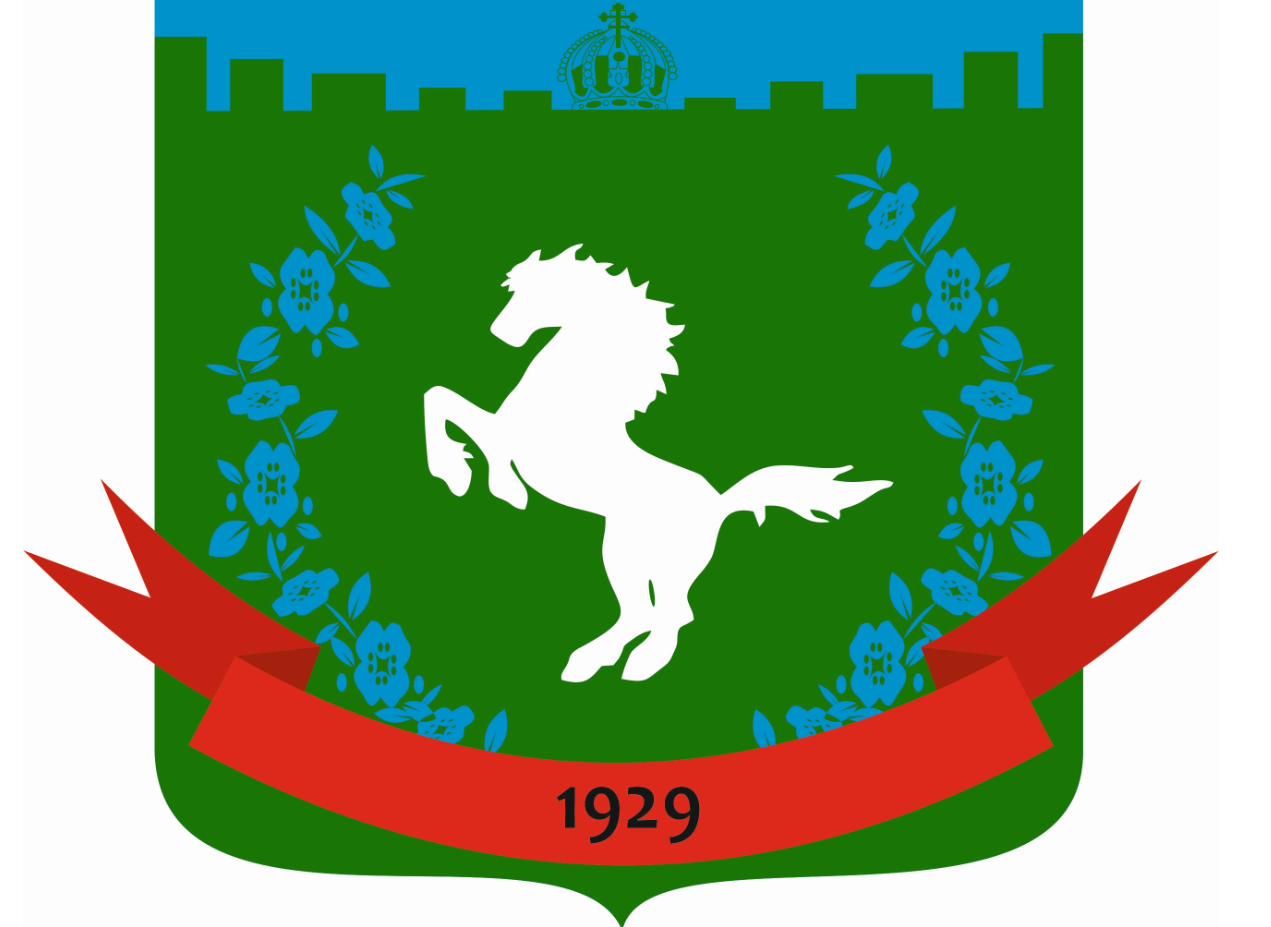 